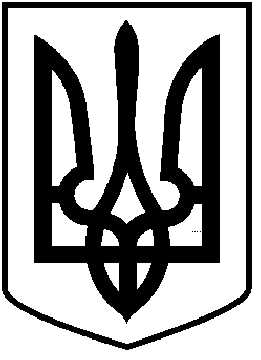       ЧОРТКІВСЬКА  МІСЬКА  РАДА___________________ СЕСІЯ СЬОМОГО СКЛИКАННЯРІШЕННЯ (ПРОЄКТ) ___вересня  2020 року                                                         №м. ЧортківПро відмову у наданні дозволу Чортківській міській раді  на розроблення детального плану території для будівництва індивідуальногогаражу по вул.  Дмитра Пігута (біля будинку №15)  в м. Чорткові	Розглянувши заяву Хотюка О.Б. від 27.08.2020  відповідно до статей 8, 10, 16, 19, 24 Закону України «Про регулювання містобудівної діяльності», статті 12 Закону України «Про основи містобудування», керуючись пунктом 42  статті 26 Закону України «Про місцеве самоврядування в Україні», міська радаВИРІШИЛА :	1.Відмовити у наданні дозволу на розроблення детального плану території  для будівництва індивідуального гаражу по вул. Дмитра Пігута (біля будинку №15) в  м. Чорткові, відповідно до державних будівельних та інших норм, стандартів і правил, генерального плану м. Чорткова.2.Копію рішення направити у відділ містобудування, архітектури та капітального будівництва міської ради.3.Контроль за виконанням рішення покласти на постійну комісію з питань містобудування, земельних відносин, екології та сталого розвитку міської ради.   Міський голова                                                   Володимир  ШМАТЬКОМіщій С.В.Дзиндра Я.П.Глущук У.І.Бучняк Н.І.Деркач В.Ю.